ATTĪSTĪBAS PLĀNS2017.-2019.GADAMSatursIzglītības iestādes vispārīgs raksturojums.............................................3.lp.Izglītības iestādes pamatmērķi..............................................................6. lp.Iepriekšējā periodā izvirzīto prioritāšu īstenošana……………………………..7. lp.Izglītības iestādes attīstības prioritātes 2017.-2019.gadam.................11. lp.Ieviešanas plāns…………………………………………………………………………………12.lp.Izglītības iestādes vispārīgs raksturojums	Lejasciema vidusskola ir pašvaldības dibināta un Gulbenes novada domes pakļautībā esoša vispārējās vidējās izglītības iestāde, kura īsteno pamatizglītības programmu (kods 21011111), speciālās pamatizglītības programmu izglītojamiem ar mācīšanās traucējumiem (kods 21015611), vispārējās vidējās izglītības vispārizglītojošā virziena programmu (kods 31011011).		Skola atrodas Lejasciema pagasta centrā, kurš robežojas ar Alūksnes un Smiltenes novadu, ir 25 km no Gulbenes pilsētas. Tuvākās izglītības iestādes ir K.Valdemāra sākumskola Beļavā 18 km, Ilzenes pamatskola Alūksnes novadā – 15 km, Lizuma vidusskola – 20 km attālumā. 	Skola izglītības procesa nodrošināšanai izmanto 2 ēkas. Tās ir:galvenā ēka (Rīgas iela 20, Lejasciema pagasts, Gulbenes novads), kurā atrodas mācību priekšmetu kabineti un administrācijas telpas,   nodota ekspluatācijā  1960. gada 18. janvārī, 1964. gadā tai piebūvēta sporta zāle. internāta ēka (A. Sakses iela 3A, Lejasciema pagasts, Gulbenes novads), kurā atrodas internāts, ēdnīca, telpa Jaunsardzes vajadzībām, vizuālās mākslas kabinets, uzcelta un sākta izmantot 1989. gadā. Skolēnu skaita izmaiņas pēdējos 4 mācību gadosIzglītības iestādē 2017./2018.m.g. mācās 124 skolēni no citām Lejasciema pagasta, kā arī no citām Gulbenes, Alūksnes un Smiltenes novadu pašvaldībām: Gulbenes pilsētas – 2, Beļavas pagasta – 17, Galgauskas pagasta – 3, Lizuma pagasta – 2, Ilzenes pagasta – 2, Zeltiņu pagasta – 1, Variņu pagasta – 1.	Lejasciema vidusskolā 2017./2018. mācību gadā strādā 26 pedagogi, no kuriem 22 pamatdarbā, 4 – blakus darbā. Divi pedagogi darbojas tikai interešu izglītībā. 7 pedagogiem ir maģistra grāds. Skolā pieejams atbalsta personāls:  logopēde (0,3 likmes), psihologs – 2x mēnesī, bibliotekārs, skolotāju palīgi (0,8 likmes), nodrošinot atbalstu speciālās pamatizglītības skolēniem ar mācīšanās traucējumiem, kā arī klasēs, kurās ir disciplīnas traucējumi. Skolā darbojas pagarinātās dienas grupas 1.-4.klasēm un speciālās pamatizglītības izglītojamiem ar mācīšanās traucējumiem.	Skolas metodisko darbu koordinē Metodiskā padome, kuras sastāvā ir 5 metodiskās komisijas – Sākumskolas, Valodu, Cilvēks un sabiedrība, Tehnoloģiju un zinātņu pamati, Mākslas. To  vada direktores vietniece izglītības jomā. Atbalstu speciālās pamatizglītības skolēniem ar mācīšanās grūtībām, skolotājiem, vecākiem un citiem skolēniem nodrošina Atbalsta komanda, kuru vada skolas direktore. Skolā ir Skolas padome, kuras sastāvu veidoja vecāki, skolotāji un skolēnu domes pārstāvis. Ļoti aktīvi skolā darbojas LIZDA biedri, organizējot kvalitatīvu skolas darbinieku atpūtu un dažādu jautājumu apspriešanu. Skolā ir pieejama biedrība „Kopā ikviens”, kuras sastāvā bija 4 valdes locekļi ar paraksta tiesībām. 	Skola piedāvā papildus izglītošanās iespējas. Interešu izglītībā iespējams darboties mākslas, mūzikas, sporta ievirzes pulciņos, šogad kā jaunums skolēniem tika piedāvātas 2 jaunas interešu izglītības programmas: debates angļu valodā un lasīšanas pulciņš “Bookworms”. Skolas telpās turpina darbu Gulbenes bērnu mūzikas skolas klavieru un pūšamo instrumentu klases, Gulbenes Mākslas skolas klase, Gulbenes novada Bērnu un jaunatnes sporta skolas slēpošanas klase. Skolā pieejams labiekārtots internāts, kurā uzturas 17 skolēni. Skolas internāts ir bezmaksas, tiek piedāvātas siltas brokastis un vakariņas, kuru izmaksas sedz paši skolēni, paredzētajā kārtībā tiek izmantoti atvieglojumi šo ēdienreižu maksai.Mācību gada laikā skola aktīvi piedalās 8 projektos, ieskaitot dalību projektos “Skolas Piens” un “Skolas auglis”. Tiek sekmīgi realizēts ELFLA LAD projekts “Bērnu rotaļlaukuma un žoga būvniecība”, nodrošinot kvalitatīvu un drošu brīvā laika pavadīšanu skolēniem skolas ēkas iekšpagalmā. Trīs ESF projekti – “Veselības veicināšana un slimību profilakses pasākumi”, “Karjeras atbalsts vispārējās un profesionālās izglītības iestādēs”, “PUMPURS” ir Gulbenes novada domes iniciēti, tie dod iespēju skolēniem, viņu vecākiem un skolotājiem saņemt atbalstu, piedalīties dažādās aktivitātēs skolā, Gulbenes novadā un ārpus tā. Atzīstams panākums ir Gulbenes novada skolu pašpārvalžu iniciatīvu konkursā apstiprinātais Lejasciema vidusskolas  skolēnu domes projekts “Iededzies par latviešiem” un tā realizācija, dodot iespēju sagaidīt Latvijas 99.gadadienu ar vērienīgu pasākumu, kura laikā bez citām norisēm, notiks vairāku latviešu kino filmu skatīšanās. Tiek izstrādāta Lejasciema vidusskolas programma “Angļu valoda saziņai” Gulbenes novada izsludinātajā pieaugušo neformālās izglītības programmu konkursā. Darbu projektu sagatavošanas un realizēšanas jomā sekmē jauna amata vienība skolā – projektu asistents (0,3 likmes), ko finansē pašvaldība.Skola ir bagāta ar tradīcijām. Tiek kopti tradicionālie pasākumi kā Zinību diena, mācību gada sākuma adaptācijas diena, Valsts svētku svinēšana un Ziemassvētku pasākums kopā ar vecākiem, Žetonvakars, Mātes dienas koncerts, Gada balvas sarīkojums mācību gada noslēgumā un skolas salidojums.  Tiek ieviesti jauni pasākumi kā skaļās lasīšanas konkurss, sākumskolas posma un Lejasciema bērnu dārza audzēkņu kopējs sportisks pasākums jaunajā rotaļlaukumā.Skolas budžets tiek plānots katram kalendārajam gadam. To sastāda valsts dotācijas pedagogu algām, mācību grāmatu, darba burtnīcu  iegādei, Gulbenes novada domes apstiprināts budžets skolas saimnieciskajai darbībai, tehnisko darbinieku algām, mācību metodisko, tehnisko līdzekļu iegādei, maksas pakalpojumi, ziedojumi un citi pašu ieņēmumi.Skolas budžeta nodrošinājums Izglītības iestādes pamatmērķiSkolas  nākotnes vīzija –  vidusskola ar mūsdienīgu mācību vidi, atvērta inovācijām, pieejama visiem, vietējās kultūrvides un tradīciju nesēja un turpinātāja.Skolas darbības mērķis – īstenot izglītības procesu vispārējās izglītības programmu noteikto mērķu sasniegšanai demokrātiskā, profesionālā un radošā izglītības vidē.Skolai ir savs karogs, logo un himna. Skola ir bagāta tradīcijām.Iepriekšējā periodā izvirzīto prioritāšu īstenošana2012./2013.mācību gads1. Integrēt skolēnus mācību vidē atbilstoši katra individuālajām spējāmSkola īsteno speciālās izglītības programmu ar mācīšanās traucējumiem.Skolā ir nodrošinātas 0.5 likmes logopēdam.Skolēniem ar mācīšanās grūtībām un otrgadniekiem ir izstrādāti individuālie plāni.Izveidota Atbalsta komanda, izstrādāts reglaments.Izglītības iestāde konsultējas ar Balvu speciālās izglītības centru par pasākumiem, kas veicami, lai nodrošinātu konkrētam skolēnam panākumus.Skola izglīto vecākus un māca atpazīt viņu bērnu īpašās vajadzības.2. Pilnveidot skolēnu un skolotāju prezentācijas prasmesNoorganizēts seminārs pedagogiem par netradicionālas prezentēšanas veidiem.Turpināts iesāktais darbs prezentēšanas prasmju pilnveidošanai, pedagogiem gatavojot prezentācijas pedagoģiskās padomes sēdēm.Aktualizēta skolēnu prezentēšanas prasmju pilnveidošana mācību stundās un ārpusklases pasākumos.3. Sekmēt skolēnu patriotisko jūtu izkopšanu un pilsonisko līdzdalībuSkolā izstrādāta skolas audzināšanas programma jaunā redakcijā.Veikti uzlabojumi skolēnu domes aktīvākai līdzdalībai skolas dzīves procesos.Skolēni turpina iesaistīties makulatūras vākšanas akcijās, mammadaba piedāvātajās aktivitātēs.Tālākās vajadzībasRosināt skolotājus veidot mācību priekšmetu autorprogrammasIkdienas darbu tuvināt reālajām dzīves situācijām, akcentējot praktisku zināšanu pielietošanuIntensīvāka skolēnu iesaistīšana ar mācību priekšmetiem saistītajos konkursos, projektosNodrošināt optimālu piedalīšanos mācību priekšmetu olimpiādēs un konkursosTurpināt meklēt jaunas formas un paņēmienus darbam ar talantīgajiem izglītojamiemTurpināt skolas teritorijas un atpūtas zonas labiekārtošanuUzlabot izglītojamo drošību, izvietojot novērošanas kameras u.c.Rast iespēju piedāvāt izglītojamiem tehniska virziena interešu izglītības programmasTurpināt sadarbību ar skolas absolventiemVeikt izglītības iestādē skatuves un garderobju remontuVeikt skolas stadiona un pagalma celiņu rekonstrukcijuIerīkot telpu atbalsta personālamMotivēt skolotājus publicēt pedagoģiskā darba pieredziIzstrādāt jaunus kritērijus motivējošām piemaksām par pedagoga darba kvalitātiAktivizēt skolas padomes darbu2014./2015.mācību gads1. Integrēt mācību procesā globālās izglītības tēmas par nevienlīdzību pasaulēAktīvs darbs  globālās izglītības tēmu integrēšanā.Sekmīgi integrētas globālās izglītības tēmas par nevienlīdzību pasaulē un vides problēmām vietējā un pasaules mērogā.Apkopoti Labās prakses piemēri.Pedagogu veiksmīga dalība Globālās izglītības konferenču rīkošanā Gulbenes novadā.2. Izmantot IT un attīstošās spēles mācību procesā bērnu kreativitātes veidošanaiIegādāta interaktīvā tāfele sākumskolas klašu vajadzībām.Papildināti metodiskie materiāli.Aktivizēta portāla uzdevumi.lv izmantošana.Mācību stundās optimāli izmantotas informācijtehnoloģiju nodrošinātās iespējas.Skolēnu mācīšanās motivācijas paaugstināšana.3. Nodrošināt atbalsta pasākumus izglītojamiem ikdienas mācību darbāAktīva Atbalsta komandas darbība.Sekmīga atbalsta pasākumu nepieciešamības diagnostika.Skolēniem ar mācīšanās grūtībām ir izstrādāti individuālie plāni.Skolotāji informēti par atbalsta pasākumu piemērošanu skolēniem.Veiksmīgi pielietoti atbalsta pasākumi ikdienas mācību darbāOptimāli un individuālajām spējām atbilstoši mācību sasniegumi.4. Pilnveidot izglītojamo emocionālo pasauli, patriotisma jūtas, gatavojoties Latvijas skolu jaunatnes XI Dziesmu un deju svētkiem5.-9.klašu kora veiksmīga skolēnu dziesmu un deju svētku repertuāra apguve5.-9.klašu kora dalība Latvijas skolu jaunatnes XI Dziesmu un deju svētkos.Skolēnu apbalvošana skolas konkursos “Labākā dienasgrāmata”, “Autoritāte 2015”, “Talants mācību priekšmetā”2015./2016.mācību gads1. Mācību stundas kvalitātes paaugstināšanaMetodiskās komisijas ietvaros skolotāju viedokļu apmaiņa, kopīgā redzējuma izveidošana par to, kas ir kvalitatīva mācību stunda.Individuāls darbs pedagogiem uzlabojamo jomu izvērtēšanā mācību darbā.Pedagoģiskās padomes sēde par uzlabojamajām jomām mācību darbā.Mācību stundas kvalitātes paaugstināšanās, dažādojot metodes, paņēmienus.2. Globālās izglītības tēmu iekļaušana mācību un audzināšanas darbāDaudzveidīgs globālās izglītības tēmu piedāvājums mācību darbā un ārpusklases darbā.Skolotāju izglītošana, piedaloties apmācībās un konferencēs.Vasaras nometnesVideofilmas uzņemšana “Skaistais dabā un cilvēkos” par 3 kaimiņpagastiemDažādi pasākumi, saistīti ar vietējo kopienu3. bērnu un jauniešu motivēšana saturīgai un lietderīgai brīvā laika pavadīšanaiKlases audzinātāji izpētīja un apkopoja skolēnu brīvā laika pavadīšanas paradumus.Izvērtēts interešu izglītības piedāvājums.Izvērtēts interešu izglītības pulciņu darbs.Augsti sasniegumi bija vokāļi instrumentālajai grupai „Deep Silence” konkursā „No baroka līdz rokam” -  1.pakāpe Vidzemes novadā, valsts mērogā.Augsti sasniegumi vizuālās mākslas pulciņa dalībniekiem, piedaloties konkursā „Manas mājas”.2016./2017.mācību gads1. Ievērojami uzlabot darbu ar talantīgajiem skolēniem mācību priekšmetos, sekmējot     dalību mācību priekšmetu olimpiādēs un konkursosolimpiāžu dalībnieku skaits nepalielinājās, bet bija rezultāti uzlabojāsLabākie rezultāti - Atzinība 6.klases Gulbenes novada matemātikas olimpiādē, godalgotas vietas mājturības un tehnoloģiju olimpiādē 7.-8.klaseiPalielinājies skolēnu skaits, kas piedalās ar mācību priekšmetiem saistītajos konkursosSkolēni uzrādīja ļoti labus rezultātus vizuāli un vizuāli plastiskās mākslas konkursā „Latvijas toņi un pustoņi”, kurā augstākais sasniegums 4.klases skolniecei - 2.pakāpe valsts mērogā.2. Skolēnu savstarpējo attiecību kvalitatīva uzlabošana klases kolektīvosskolas psihologs sniedza atbalstu 71 individuālajā konsultācijā.veikta 1. un 6.klases kolektīvu izpēte.izglītoti klašu audzinātāji un vecāki, informējot par tēmām “Emocionālā inteliģince” un  “Vecumposma īpatnības”.Veicināta pozitīva komunikācija klašu kolektīviem piedaloties dažādos konkursos: „Es varu būt zaļš”,  „ZZ čempionāts” u.c.3. Veicināt skolēnu patriotisko audzināšanu un pašiniciatīvu, balstoties uz latviskās   dzīvesziņas tradīcijāmMācību stundu satura apguvē un  ārpusklases norisēs pastiprināti pievērsta uzmanība latviskās dzīvesziņas tradīcijām.Ziemassvētku uzvedums  „Simtiem nāca danču bērni” ar postfolkloras grupas „Dārdi” piedalīšanos.Skolēnu patriotiskās audzināšanas un pašiniciatīvas sekmēšana pasākumā Latvijas gadadienai -  erudīcijas konkursos.Vidzemes skolēnu koru Dziesmu diena organizēšana „Brāli, Brāli, skani tāli” Lejasciemā.3.-6.klašu deju kolektīva dalība Cēsīs deju festivālā „Latvju bērni danci veda”.Stiprās puses:Skolēnu izglītības iegūšanai sakārtota vide (internāts, labiekārtoti kabineti, individuāla pieeja skolēnam), skolas apkārtne, rotaļlaukums, internāts, ēdināšana.Labvēlīgs mikroklimats.Darbā ieinteresēti, profesionāli pedagogi.Daudzveidīgs papildus un ārpusstundu piedāvājums (interešu izglītības pulciņi, mākslas, mūzikas un sporta skolu klases, jauniešu centrs “Pulss”, Jaunsardze).Papildus izglītošanās iespējas (Gulbenes Mūzikas, Mākslas un Sporta skolu klases)Pagasta pārvaldes atbalsts, kvalitatīva sadarbība ar pagasta iestādēm.Vērtīgas tradīcijas.Projektu īstenošana.Skolas absolventi labi sagatavoti turpmākajai dzīvei, mūžizglītībai, gatavi dot savu ieguldījumu skolas un Lejasciema pagasta attīstībā.Tālākās vajadzībasSkolēnu skaita palielināšana, piesaistot kaimiņu novadu un pagastu skolēnus.Pedagogu kolektīva atjaunošana, ievērojot prasības izglītībai un kompetencei.Mācību sasniegumu paaugstināšana visos mācību priekšmetos, īpaši valodu, matemātikas un dabaszinību priekšmetu jomā.Mācību procesa  kvalitātes uzlabošana, pamatojoties uz jaunākajām nostādnēm.Skolēnu līdzatbildības veicināšana mācību procesā un ārpusstundu aktivitātēs.Projektu izstrāde, līdzekļu piesaistei, aktivitāšu dažādošanai.Vecāku iesaistīšana un ieinteresēšana mācību procesa norisēs un ārpusklases aktivitātēs.Interešu izglītības programmu dažādošana, sekmējot vides zinību, dabaszinību un tehniska rakstura jomas.Izglītības iestādes attīstības prioritātes 2017.-2019.gadamIeviešanas plāns2017./2018.2018./2019.Attīstības plāns 2017. – 2019. gadam apspriests: 03.10.2017. – skolas padomes sēdē (protokols Nr.1)28.09.2017.  -  skolotāju sanāksmē25.09.2017. – administrācijas sēdē (protokols Nr.5) Lejasciema vidusskolas direktore                                                           I.Maltavniece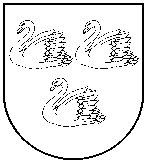 Gulbenes novada domeGulbenes novada domeGulbenes novada domeLEJASCIEMA VIDUSSKOLALEJASCIEMA VIDUSSKOLALEJASCIEMA VIDUSSKOLAReģistrācijas Nr. 4413900964Reģistrācijas Nr. 4413900964Reģistrācijas Nr. 4413900964Rīgas iela 20, Lejasciems, Lejasciema pagasts, Gulbenes novads, LV-4412Rīgas iela 20, Lejasciems, Lejasciema pagasts, Gulbenes novads, LV-4412Rīgas iela 20, Lejasciems, Lejasciema pagasts, Gulbenes novads, LV-4412Tālrunis 64473136, fakss 64473134, elektroniskais pasts lejasciems@sveiks.lvTālrunis 64473136, fakss 64473134, elektroniskais pasts lejasciems@sveiks.lvTālrunis 64473136, fakss 64473134, elektroniskais pasts lejasciems@sveiks.lvPamatizglītības programma21011111Speciālās pamatizglītības programma izglītojamiem ar mācīšanās traucējumiem21015611Vispārējās vidējās izglītībasvispārizglītojošā virziena programma31011011Kopējais skolēnu skaits2015./2016.m.g.8112251182016./2017.m.g.9310271202017./2018.m.g.8911231232018./2019.m.g.1147221432015.gads2016.gads2017.gadsKopējais finasējums (EUR)309613.08423040.00531614.00Valsts budžeta mērķdotācijas159397.08255993.00371117.00Pašvaldības finansējums149866.00161806.00146368.00Maksas pakalpojumi, ziedojumi, citi pašu ieņēmumi350.005241.0014129.00   Pamatjoma2017./2018.m.g.2018./2019.m.g.Mācību satursMācību priekšmetu skolotāju sadarbība, ievērojot uz kompetencēm balstītu pieeju mācību saturamUzlabota mācību priekšmetu satura apgūšana, balstoties kompetenču pieejāMācīšana un mācīšanāsMācību sasniegumu paaugstināšana valodās – lasītprasmē, prezentēšanas jomā, rakstu darbu kultūrāMācību sasniegumu paaugstināšana matemātikā un dabaszinātņu jomas mācību priekšmetosAtbalsts skolēniemAktīva iesaistīšanās dažādos projektos – viena no iespējām skolas attīstībai, līdzekļu piesaistei, darbību dažādošanaiPilsoniskās apziņas un Tēvzemes mīlestības veicināšana, sagaidot Latvijas simtgadiSkolas videBērnu rotaļlaukuma un žoga būvniecība skolas iekšpagalmāVelosipēdu novietnes izveidošana pie skolas rotaļlaukumaSkolas bibliotēkas un lasītavas kā daudzfunkcionālas telpas iekārtošana galvenajā ēkāSkolēnu atpūtas zonas labiekārtošana skolas galvenajā ēkāMājturības kabinetu labiekārtošanaResursiAngļu valodas kabineta grīdas, solu nomaiņaPedagoģiskā personāla atjaunošanaSkolas darba organizācija, vadība un kvalitātes nodrošināšanaSkolas foruma organizēšana –atbalsts skolas attīstības plāna pilnveidošanaiPedagogu kvalitātes pakāpju piešķiršanas kārtības izveidošana, balstoties uz MK noteikumiemPedagogu līdzatbildības veicināšana, iesaistot MK skolotāju sapulču tematikas veidošanā, savstarpējā mācību stundu vērošanā, labās prakses piemēru popularizēšanāPamatjomaMācību satursMācību satursMācību satursPrioritāteMācību priekšmetu skolotāju sadarbība, ievērojot uz kompetencēm balstītu pieeju mācību saturamMācību priekšmetu skolotāju sadarbība, ievērojot uz kompetencēm balstītu pieeju mācību saturamMācību priekšmetu skolotāju sadarbība, ievērojot uz kompetencēm balstītu pieeju mācību saturamMērķisPilnveidot mācību saturuPilnveidot mācību saturuPilnveidot mācību saturuNovērtēšanas kritēriji1. Notikusi mācību priekšmetu skolotāju veiksmīga sadarbība, kopīgi veidojot un vadot mācību stundas2. Pedagoģiskās padomes sēde analizēta skolas galveno uzdevumu izpildes gaita, ieskaitot kompetenču pieejas principu izpratni1. Notikusi mācību priekšmetu skolotāju veiksmīga sadarbība, kopīgi veidojot un vadot mācību stundas2. Pedagoģiskās padomes sēde analizēta skolas galveno uzdevumu izpildes gaita, ieskaitot kompetenču pieejas principu izpratni1. Notikusi mācību priekšmetu skolotāju veiksmīga sadarbība, kopīgi veidojot un vadot mācību stundas2. Pedagoģiskās padomes sēde analizēta skolas galveno uzdevumu izpildes gaita, ieskaitot kompetenču pieejas principu izpratniIeviešanas gaitaIeviešanas gaitaAtbildīgaisLaiksSemināri un kursi par kompetenču pieejā balstītu mācību procesuSemināri un kursi par kompetenču pieejā balstītu mācību procesuDirektores v. izglītības jomāVisu mācību gaduMācību stundu veidošana, sadarbojoties vairākiem pedagogiemMācību stundu veidošana, sadarbojoties vairākiem pedagogiemDirektores v. izglītības jomā2x semestrīMetodisko komisiju sanāksmes par kompetenču pieeju, sadarbību, pieredzes apmaiņaMetodisko komisiju sanāksmes par kompetenču pieeju, sadarbību, pieredzes apmaiņaDirektores v. izglītības jomāVisu mācību gaduPamatjoma Mācīšanās un mācīšana Mācīšanās un mācīšana Mācīšanās un mācīšanaPrioritāteMācību sasniegumu paaugstināšana valodās – lasītprasmē, prezentēšanas jomā, rakstu darbu kultūrāMācību sasniegumu paaugstināšana valodās – lasītprasmē, prezentēšanas jomā, rakstu darbu kultūrāMācību sasniegumu paaugstināšana valodās – lasītprasmē, prezentēšanas jomā, rakstu darbu kultūrāMērķisPaaugstināt mācību sasniegumus, veicinot izpratni par izlasīto informācijuPaaugstināt mācību sasniegumus, veicinot izpratni par izlasīto informācijuPaaugstināt mācību sasniegumus, veicinot izpratni par izlasīto informācijuNovērtēšanas kritēriji1. paaugstināti mācību sasniegumi ikdienas darbā un valsts pārbaudes darbos2. Dažādoti interešu izglītības piedāvājumi un ārpusstundu pasākumi1. paaugstināti mācību sasniegumi ikdienas darbā un valsts pārbaudes darbos2. Dažādoti interešu izglītības piedāvājumi un ārpusstundu pasākumi1. paaugstināti mācību sasniegumi ikdienas darbā un valsts pārbaudes darbos2. Dažādoti interešu izglītības piedāvājumi un ārpusstundu pasākumiIeviešanas gaitaIeviešanas gaitaAtbildīgaisLaiks Veiksmīga dalība valodu mācību priekšmetu olimpiādēs un konkursos Veiksmīga dalība valodu mācību priekšmetu olimpiādēs un konkursosMK ValodaVisu mācību gaduSekmības paaugstināšanas plāna realizēšanaSekmības paaugstināšanas plāna realizēšanaDirektores v. izglītības jomāVisu mācību gaduJaunas interešu izglītības programmu ieviešanaJaunas interešu izglītības programmu ieviešanaDirektores v. ārpusklases jomāVisu mācību gaduPamatjomaAtbalsts skolēnamAtbalsts skolēnamAtbalsts skolēnamPrioritāteAktīva iesaistīšanās dažādos projektos – viena no iespējām skolas attīstībai, līdzekļu piesaistei, darbību dažādošanaiAktīva iesaistīšanās dažādos projektos – viena no iespējām skolas attīstībai, līdzekļu piesaistei, darbību dažādošanaiAktīva iesaistīšanās dažādos projektos – viena no iespējām skolas attīstībai, līdzekļu piesaistei, darbību dažādošanaiMērķisDažādot skolas dzīves norises, piesaistot līdzekļusDažādot skolas dzīves norises, piesaistot līdzekļusDažādot skolas dzīves norises, piesaistot līdzekļusNovērtēšanas kritēriji1. Jauna amata likmes ieviešana – projektu asistents2. Realizēti projekti 1. Jauna amata likmes ieviešana – projektu asistents2. Realizēti projekti 1. Jauna amata likmes ieviešana – projektu asistents2. Realizēti projekti Ieviešanas gaitaIeviešanas gaitaAtbildīgaisLaiksJauna amata likmes ieviešana – projekta asistentsJauna amata likmes ieviešana – projekta asistentsDirektoreaugustsRealizēts projekts “Bērnu rotaļlaukuma un žoga būvniecība”Realizēts projekts “Bērnu rotaļlaukuma un žoga būvniecība”DirektorenovembrisDalība projektos, to sagatavošanaDalība projektos, to sagatavošanaProjektu asistentsVisu mācību gaduPamatjomaSkolas videSkolas videSkolas videPrioritāteBērnu rotaļlaukuma un žoga būvniecība skolas iekšpagalmāVelosipēdu novietnes izveidošana pie skolas rotaļlaukumaBērnu rotaļlaukuma un žoga būvniecība skolas iekšpagalmāVelosipēdu novietnes izveidošana pie skolas rotaļlaukumaBērnu rotaļlaukuma un žoga būvniecība skolas iekšpagalmāVelosipēdu novietnes izveidošana pie skolas rotaļlaukumaMērķisDažādot aktīvās atpūtas iespējas skolas teritorijā Dažādot aktīvās atpūtas iespējas skolas teritorijā Dažādot aktīvās atpūtas iespējas skolas teritorijā Novērtēšanas kritēriji1. Iekārtots rotaļlaukums2. Labiekārtota skolas teritorija1. Iekārtots rotaļlaukums2. Labiekārtota skolas teritorija1. Iekārtots rotaļlaukums2. Labiekārtota skolas teritorijaIeviešanas gaitaIeviešanas gaitaAtbildīgaisLaiksRotaļlaukuma iekārtošanaRotaļlaukuma iekārtošanaDirektorenovembrisTeritorijas labiekārtošana – velosipēdu novietne, zaļās zonas izveidošanaTeritorijas labiekārtošana – velosipēdu novietne, zaļās zonas izveidošanaDirektoreVisu mācību gaduSadarbība ar Lejasciema pagasta pārvaldi projekta realizēšanaiSadarbība ar Lejasciema pagasta pārvaldi projekta realizēšanaiDirektoreVisu mācību gaduPamatjomaResursiResursiResursiPrioritāteAngļu valodas kabineta grīdas, solu nomaiņaAngļu valodas kabineta grīdas, solu nomaiņaAngļu valodas kabineta grīdas, solu nomaiņaMērķisUzlabot skolas fizisko vidiUzlabot skolas fizisko vidiUzlabot skolas fizisko vidiNovērtēšanas kritērijiSakārtots mācību kabinets, ievērojot drošību un estētisku vides nodrošinājumuSakārtots mācību kabinets, ievērojot drošību un estētisku vides nodrošinājumuSakārtots mācību kabinets, ievērojot drošību un estētisku vides nodrošinājumuIeviešanas gaitaIeviešanas gaitaAtbildīgaisLaiksTāmes sagatavošanaTāmes sagatavošanaSkolas saimniecības vadītāja1.semestrisAngļu valodas kabineta remontsAngļu valodas kabineta remontsSkolas saimniecības vadītāja2.semestrisPamatjomaSkolas darba organizācija, vadība un kvalitātes nodrošināšanaSkolas darba organizācija, vadība un kvalitātes nodrošināšanaSkolas darba organizācija, vadība un kvalitātes nodrošināšanaPrioritāteSkolas foruma organizēšana –atbalsts skolas attīstības plāna pilnveidošanaiPedagogu kvalitātes pakāpju piešķiršanas kārtības izveidošana, balstoties uz MK noteikumiemSkolas foruma organizēšana –atbalsts skolas attīstības plāna pilnveidošanaiPedagogu kvalitātes pakāpju piešķiršanas kārtības izveidošana, balstoties uz MK noteikumiemSkolas foruma organizēšana –atbalsts skolas attīstības plāna pilnveidošanaiPedagogu kvalitātes pakāpju piešķiršanas kārtības izveidošana, balstoties uz MK noteikumiemMērķis1. Apkopot viedokļus un informāciju par skolas attīstības jautājumiem2.Izveidot skolas iekšējo normatīvo aktu1. Apkopot viedokļus un informāciju par skolas attīstības jautājumiem2.Izveidot skolas iekšējo normatīvo aktu1. Apkopot viedokļus un informāciju par skolas attīstības jautājumiem2.Izveidot skolas iekšējo normatīvo aktuNovērtēšanas kritēriji1. Noorganizēts skolas forums2. Izveidota pedagogu kvalitātes pakāpju novērtēšanas kārtība1. Noorganizēts skolas forums2. Izveidota pedagogu kvalitātes pakāpju novērtēšanas kārtība1. Noorganizēts skolas forums2. Izveidota pedagogu kvalitātes pakāpju novērtēšanas kārtībaIeviešanas gaitaIeviešanas gaitaAtbildīgaisLaiksSkolas foruma sagatavošanaSkolas foruma sagatavošanaDirektore 1.semestrisSkolas foruma realizēšana, rezultātu apkopošanaSkolas foruma realizēšana, rezultātu apkopošanaDirektore2.semestrisPedagogu kvalitātes novērtēšanas kārtības izveidošanaPedagogu kvalitātes novērtēšanas kārtības izveidošanaDirektores v. izglītības jomāseptembrisPamatjomaMācību satursMācību satursMācību satursPrioritāteUzlabota mācību priekšmetu satura apgūšana, balstoties kompetenču pieejāUzlabota mācību priekšmetu satura apgūšana, balstoties kompetenču pieejāUzlabota mācību priekšmetu satura apgūšana, balstoties kompetenču pieejāMērķisDažādot mācību procesu, apgūt jaunas metodes, nodrošinot optimālu mācību stundas laika izmantošanuDažādot mācību procesu, apgūt jaunas metodes, nodrošinot optimālu mācību stundas laika izmantošanuDažādot mācību procesu, apgūt jaunas metodes, nodrošinot optimālu mācību stundas laika izmantošanuNovērtēšanas kritēriji1. Savstarpējā mācību priekšmetu stundu vērošana2. Kursu, semināru, apmācību pieredzes apmaiņa1. Savstarpējā mācību priekšmetu stundu vērošana2. Kursu, semināru, apmācību pieredzes apmaiņa1. Savstarpējā mācību priekšmetu stundu vērošana2. Kursu, semināru, apmācību pieredzes apmaiņaIeviešanas gaitaIeviešanas gaitaAtbildīgaisLaiksSemināri un kursi par kompetenču pieejā balstītu mācību procesuSemināri un kursi par kompetenču pieejā balstītu mācību procesuDirektores v. izglītības jomāVisu mācību gaduSavstarpējā mācību priekšmetu stundu vērošanaSavstarpējā mācību priekšmetu stundu vērošanaDirektores v. izglītības jomāVisu mācību gaduKursu, semināru pieredzes iekļaušana skolotāju ikmēneša sanāksmēs, MK sanāksmēsKursu, semināru pieredzes iekļaušana skolotāju ikmēneša sanāksmēs, MK sanāksmēsDirektores v. izglītības jomāVisu mācību gaduPamatjoma Mācīšanās un mācīšana Mācīšanās un mācīšana Mācīšanās un mācīšanaPrioritāteMācību sasniegumu paaugstināšana matemātikā un dabaszinātņu jomas mācību priekšmetosMācību sasniegumu paaugstināšana matemātikā un dabaszinātņu jomas mācību priekšmetosMācību sasniegumu paaugstināšana matemātikā un dabaszinātņu jomas mācību priekšmetosMērķisUzlabot skolēnu mācību sasniegumus ikdienas un valsts pārbaudes darbosUzlabot skolēnu mācību sasniegumus ikdienas un valsts pārbaudes darbosUzlabot skolēnu mācību sasniegumus ikdienas un valsts pārbaudes darbosNovērtēšanas kritēriji1. Aktivizēta MK Tehnoloģijas un zinātņu pamati darbība2. Uzlaboti skolēnu mācību sasniegumi tehnoloģiju un zinātņu pamatu jomas mācību priekšmetos1. Aktivizēta MK Tehnoloģijas un zinātņu pamati darbība2. Uzlaboti skolēnu mācību sasniegumi tehnoloģiju un zinātņu pamatu jomas mācību priekšmetos1. Aktivizēta MK Tehnoloģijas un zinātņu pamati darbība2. Uzlaboti skolēnu mācību sasniegumi tehnoloģiju un zinātņu pamatu jomas mācību priekšmetosIeviešanas gaitaIeviešanas gaitaAtbildīgaisLaiks Skolas konkursu rīkošana dabaszinātņu jomas mācību priekšmetos Skolas konkursu rīkošana dabaszinātņu jomas mācību priekšmetosMK Tehnoloģijas un zinātņu pamatiVisu mācību gaduSekmības paaugstināšanas plāna realizēšanaSekmības paaugstināšanas plāna realizēšanaDirektores v. izglītības jomāVisu mācību gaduMetožu un pieeju, atbalsta pasākumu dažādošana, ievērojot skolēna individuālās vajadzības, apgūstot matemātiku un dabaszinību mācību priekšmetusMetožu un pieeju, atbalsta pasākumu dažādošana, ievērojot skolēna individuālās vajadzības, apgūstot matemātiku un dabaszinību mācību priekšmetusPedagogiVisu mācību gaduPamatjomaAtbalsts skolēnamAtbalsts skolēnamAtbalsts skolēnamPrioritātePilsoniskās apziņas un Tēvzemes mīlestības veicināšana, sagaidot Latvijas simtgadiPilsoniskās apziņas un Tēvzemes mīlestības veicināšana, sagaidot Latvijas simtgadiPilsoniskās apziņas un Tēvzemes mīlestības veicināšana, sagaidot Latvijas simtgadiMērķisVeicināt skolēnu iesaisti un personīgo atbildību skolas darba norisēsVeicināt skolēnu iesaisti un personīgo atbildību skolas darba norisēsVeicināt skolēnu iesaisti un personīgo atbildību skolas darba norisēsNovērtēšanas kritēriji1. Skolēnu aktīva dalība ārpusstundu pasākumu organizēšanā, sagatavošanā, izpildē2. Aktīva skolēnu dalība karjeras izglītības norisēs 1. Skolēnu aktīva dalība ārpusstundu pasākumu organizēšanā, sagatavošanā, izpildē2. Aktīva skolēnu dalība karjeras izglītības norisēs 1. Skolēnu aktīva dalība ārpusstundu pasākumu organizēšanā, sagatavošanā, izpildē2. Aktīva skolēnu dalība karjeras izglītības norisēs Ieviešanas gaitaIeviešanas gaitaAtbildīgaisLaiksSkolēnu pašpārvaldes darba uzlabošanaSkolēnu pašpārvaldes darba uzlabošanaDirektore v. ārpusklases darbāVisu mācību gaduSkolēnu iesaistīšana ārpusklases pasākumu organizēšanāSkolēnu iesaistīšana ārpusklases pasākumu organizēšanāPedagogiVisu mācību gaduKarjeras izglītības darba koordinēšanaKarjeras izglītības darba koordinēšanaDirektores v.izglītības jomāVisu mācību gaduProjekta Skolas soma aktivitāšu realizēšanaProjekta Skolas soma aktivitāšu realizēšanaDirektore v. ārpusklases darbāVisu mācību gaduPamatjomaSkolas videSkolas videSkolas videPrioritāteSkolas bibliotēkas un lasītavas kā daudzfunkcionālas telpas iekārtošana galvenajā ēkāMājturības kabinetu labiekārtošanaSkolas bibliotēkas un lasītavas kā daudzfunkcionālas telpas iekārtošana galvenajā ēkāMājturības kabinetu labiekārtošanaSkolas bibliotēkas un lasītavas kā daudzfunkcionālas telpas iekārtošana galvenajā ēkāMājturības kabinetu labiekārtošanaMērķisVeicināt aktīvāku bibliotēkas fondu izmantošanu, nodrošinot telpu dažādām norisēm un skolēnu kvalitatīvai atpūtai Veicināt aktīvāku bibliotēkas fondu izmantošanu, nodrošinot telpu dažādām norisēm un skolēnu kvalitatīvai atpūtai Veicināt aktīvāku bibliotēkas fondu izmantošanu, nodrošinot telpu dažādām norisēm un skolēnu kvalitatīvai atpūtai Novērtēšanas kritēriji1. Iekārtota bibliotēka skolas galvenajā ēkā2. Iekārtota lasītavas telpa ar daudzfunkcionālām iespējām1. Iekārtota bibliotēka skolas galvenajā ēkā2. Iekārtota lasītavas telpa ar daudzfunkcionālām iespējām1. Iekārtota bibliotēka skolas galvenajā ēkā2. Iekārtota lasītavas telpa ar daudzfunkcionālām iespējāmIeviešanas gaitaIeviešanas gaitaAtbildīgaisLaiksSkolas galvenās ēkas kabinetu izkārtojuma pārkārtošanaSkolas galvenās ēkas kabinetu izkārtojuma pārkārtošanaadministrācija1.semestrisBibliotēkas iekārtošana, atjaunojot nepieciešamo aprīkojumu un mēbelesBibliotēkas iekārtošana, atjaunojot nepieciešamo aprīkojumu un mēbelesDirektorejūnijsLasītavas telpas iekārtošanaLasītavas telpas iekārtošanaDirektorejūnijsPamatjomaResursiResursiResursiPrioritātePedagoģiskā personāla atjaunošanaPedagoģiskā personāla atjaunošanaPedagoģiskā personāla atjaunošanaMērķisNodrošināt kvalitatīvu mācību procesu, ievērojot prasības pedagogu izglītībai un kvalifikācijaiNodrošināt kvalitatīvu mācību procesu, ievērojot prasības pedagogu izglītībai un kvalifikācijaiNodrošināt kvalitatīvu mācību procesu, ievērojot prasības pedagogu izglītībai un kvalifikācijaiNovērtēšanas kritēriji1.Visiem pedagogiem MK noteikumu prasībām atbilstoša izglītība un kvalifikācija2. Atjaunots skolotāju sastāvs1.Visiem pedagogiem MK noteikumu prasībām atbilstoša izglītība un kvalifikācija2. Atjaunots skolotāju sastāvs1.Visiem pedagogiem MK noteikumu prasībām atbilstoša izglītība un kvalifikācija2. Atjaunots skolotāju sastāvsIeviešanas gaitaIeviešanas gaitaAtbildīgaisLaiksPedagogu tālākizglītības plāna sastādīšanaPedagogu tālākizglītības plāna sastādīšanaDirektores v.izglītības jomāAugusts, septembrisSkolotāju izglītības dokumentu un kvalifikācijas atbilstība MK noteikumu prasībāmSkolotāju izglītības dokumentu un kvalifikācijas atbilstība MK noteikumu prasībāmDirektores v.izglītības jomāAugustsAlūksnes novada Ilzenes pamatskolas pedagogu iesaistīšanaAlūksnes novada Ilzenes pamatskolas pedagogu iesaistīšanaDirektoreAugusts Personālresursu izvērtējums jaunā satura (pamaizglītībā un vispārējā vidējā izglītībā) ieviešanaiPersonālresursu izvērtējums jaunā satura (pamaizglītībā un vispārējā vidējā izglītībā) ieviešanaiAdministrācijaVisu mācību gaduPamatjomaSkolas darba organizācija, vadība un kvalitātes nodrošināšanaSkolas darba organizācija, vadība un kvalitātes nodrošināšanaSkolas darba organizācija, vadība un kvalitātes nodrošināšanaPrioritātePedagogu līdzatbildības veicināšanaPedagogu līdzatbildības veicināšanaPedagogu līdzatbildības veicināšanaMērķis1. Uzlabot skolas darba plānošanu, izpildi, prasību ievērošanu1. Uzlabot skolas darba plānošanu, izpildi, prasību ievērošanu1. Uzlabot skolas darba plānošanu, izpildi, prasību ievērošanuNovērtēšanas kritēriji1. Pedagogu aktīva un atbildīga iesaistīšanās skolas darba norisēs2. Uzlabota pienākumu izpilde, ievēroti termiņi1. Pedagogu aktīva un atbildīga iesaistīšanās skolas darba norisēs2. Uzlabota pienākumu izpilde, ievēroti termiņi1. Pedagogu aktīva un atbildīga iesaistīšanās skolas darba norisēs2. Uzlabota pienākumu izpilde, ievēroti termiņiIeviešanas gaitaIeviešanas gaitaAtbildīgaisLaiksSkolas institūciju darba aktivizēšanaSkolas institūciju darba aktivizēšanaDirektore Visu mācību gaduIekšējās kontroles plāna konsekventa realizācijaIekšējās kontroles plāna konsekventa realizācijaAdministrācijaVisu mācību gaduInformācijas apmaiņas veidu dažādošana starp skolas darbiniekiemInformācijas apmaiņas veidu dažādošana starp skolas darbiniekiemDirektoreVisu mācību gadu